Food waste is a significant problem affecting the environment and the economy. In the context of restaurants, the issue of food waste is particularly prevalent due to various behavioral and non-behavioral reasons. This essay aims to identify the problem of food waste in restaurants, explore the underlying behavioral and non-behavioral factors contributing to it, present a proposed solution based on behavioral economics principles, and convince decision-makers to implement the intervention.Food Waste Crisis: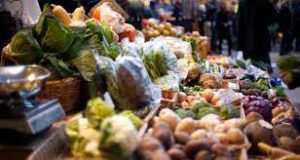 The problem at hand is the high level of food scraps in restaurants. This issue is crucial because it has substantial economic and environmental consequences. As stated in the conduct by the Food and Agriculture Organization (FAO), roughly one-third of all food produced for human consumption is wasted internati, with a significant portion coming from the restaurant sector. Food waste results in economic losses for businesses and contributes to greenhouse gas emissions, exacerbating environmental concerns such as climate change. Thus, addressing food waste in restaurants is crucial for improving consumer well-being and long-term sustainability.Addressing Restaurant Food Waste: The problem of food waste in restaurants stems from a combination of behavioral and non-behavioral reasons. Behavioral factors include consumer behavior, staff behavior, and decision-making processes. Consumers often overestimate their hunger levels or have unrealistic expectations about portion sizes, leading to excessive ordering and subsequent waste. Moreover, restaurant staff may need more awareness or face time constraints when managing food inventory and disposal, resulting in efficient practices. Non-behavioral factors such as inadequate storage facilities, inefficient supply chains, and regulatory hurdles can also contribute to food waste in the restaurant industry. While various studies have examined food waste in different contexts, this research focuses on applying behavioral economics interventions to address the problem, specifically in restaurants. By leveraging behavioral insights, we aim to design interventions that nudge consumers and restaurant staff towards behaviors that reduce food waste. Although behavioral economics has been successfully applied in other domains, its application to the restaurant industry still needs to be explored, making this study a unique contribution.Reducing Restaurant Food Waste:To mitigate restaurant waste, I propose the implementation of two behavioral economics interventions; portion guidance and staff training.Giving customers visual cues and information about appropriate portion sizes in portion guidance can help them make more accurate ordering decisions. Menus can include images or descriptions that illustrate the actual size of the dish or offer advice on sharing options. Additionally, highlighting the potential environmental impact of food waste can create a sense of responsibility among consumers, encouraging them to order t only what they can consume.Several investigations that support the argument have demonstrated the effectiveness of portion guidance in reducing food waste and improving consumer decision-making. For instance, research conducted in cafeteria settings has shown that displaying visual representations of recommended portion sizes has significantly decreased plate waste.Moreover, for staff training, educating restaurant staff about food waste's economic and environmental implications and providing them with tools and techniques for better inventory management and portion control can reduce waste. Training programs can focus on raising awareness, improving communication between kitchen and service staff, and implementing strategies to minimize food spoilage.Previous studies that support the argument have shown that staff training and engagement significantly impact waste reduction in various contexts. For example, a study conducted in a hotel restaurant found that staff training on waste management substantially decreased food waste generation and associated costs. substantially decreased Implementing these interventions may require initial investments in menu redesign, staff training programs, and communication materials. However, the potential benefits outweigh the costs in the long run. By reducing food waste, restaurants can save money on purchasing ingredients, waste disposal fees, and energy consumption. Additionally, promoting sustainability and minimizing environmental impact can enhance the brand image and attract socially conscious consumers, increasing customer loyalty and revenue. While the proposed interventions are based on established behavioral economics principles, they may yield different results in some restaurants. Monitoring and evaluation mechanisms should be implemented to assess the interventions' effectiveness and make necessary adjustments. Moreover, ensuring long-term viability requires continuous reinforcement of the interventions through regular staff training and periodic menu updates to adapt to changing consumer preferences and behaviors.In conclusion, addressing the problem of food waste in restaurants through behavioral economics interventions is a win-win solution that benefits both consumers and businesses. By incorporating portion guidance and staff training, restaurants can reduce waste, improve economic efficiency, and contribute to environmental sustainability. The proposed interventions have a strong foundation in academic research and have shown promising results in various settings. Decision-makers must recognize the potential benefits, consider the cost-benefit analysis, and implement these interventions to positively impact both consumers' well-being and the long-term success of their businesses.https://youtu.be/uwg6ei2V6-4References:Food Recovery Network (FRN): FRN is a national nonprofit organization in the United States that works with college campuses to recover surplus food from dining halls and events. They redistribute the food to those in need and educate communities about food waste and hunger: https://www.foodrecoverynetwork.org/ReFED: ReFED is a multi-stakeholder nonprofit organization focusing on reducing food waste across the United States. They provide data-driven insights, best practices, and innovative solutions to help businesses, governments, and nonprofits take action against food waste. Visit their website for reports, case studies, and resources: https://www.refed.com/Food Waste Reduction Alliance (FWRA): FWRA is a collaborative effort between the Grocery Manufacturers Association, the Food Marketing Institute, and the National Restaurant Association in the United States. They work to reduce food waste by promoting efficient operations, engaging with stakeholders, and sharing best practices. Explore their website for resources and tools: https://www.foodwastealliance.org/